                            МКОУ СОШ №1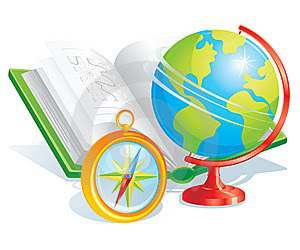 Кабинет биологи и и химииЗав. Кабинетом Абдулина С.М.   Кабинет – основа оптимизации трудовой                                 деятельности учителя и учащихсяМ. К. БажановВ наше время , в эпоху   развитой техники, невозможно  учить детей без хорошей материальной базы. Наиболее благоприятные условия для организации учебно-воспитательной  работы могут быть  созданы только в хорошо оборудованных  учебных кабинетах. Отмечено, многими учителями разных школ, что в них достигается наибольшая результативность трудовой деятельности учащихся и учителя. В оборудованных кабинетах заметно повышается познавательная активность учащихся на уроке географии. Наблюдается более эффективное  усвоение знаний, умений и навыков, создается необходимый в обучении эмоциональный настрой.В хорошо оборудованном кабинете учителю легче и интереснее  работать. Систематическое использование разнообразных учебных  пособий пробуждает и делает устойчивым интерес учащихся к предмету. Документация кабинета №7:Паспорт кабинета №7Опись имущества кабинетаПлан – схема кабинетаГигиениеническая оценка кабинета         План работы кабинета.Перспективный план работы кабинетаГрафик работы кабинетаИнструкции по охране труда при проведении занятий в кабинете биологии и химииАнализ работы кабинета №7 Аттестация кабинетаСписок  схем по географииСписок  географических картСписок демонстрационного оборудования по биологииСписок  схем по биологии1. Паспорт кабинета №7	Фамилия, имя, отчество заведующего кабинетом-  Абдулина С.М.Фамилия, имя, отчество лаборанта-  Заворина И.А.Ф.И.О. учителей, работающих в кабинете- Абдулина С. М., Копотева Н.Н.Класс, ответственный за кабинет –Класс оборудован для проведения уроков биологии в 5, 6, 7,8,9,10,11 кл и химии в 8,9,10,11 кл., географии в 5,6,7,8,9,10,11 кл.Площадь кабинета -64,9 м²Число посадочных мест-34 2.Опись имущества кабинета3. План –схема кабинета 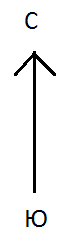 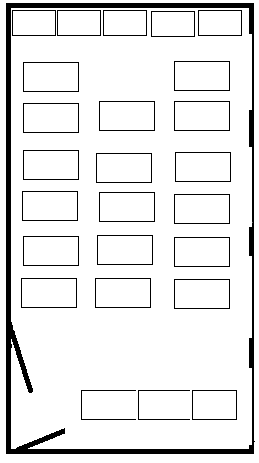 4. Гигиеническая оценка кабинетаВывод:  В целом кабинет №7  удовлетворяет  гигиеническим   требованиям.  Форма кабинета    целесообразная – прямоугольная с размещением  окон по его  одной из длинной сторон. Кабинет находится на южной  стороне, Расстановка мебели в кабинете удовлетворительна. В целом кабинет имеет теплую цветовую гамму.5. План работы кабинета Пополнение банка контрольных и стандартизированных работ -  в течение года.Пополнение методического оборудования (схем, графиков, диаграмм)–в течение года.Пополнение оборудования для проведения лабораторных работ по биологии 5, 6, 7, 8,9, 10 класса -в течение I четверти.Привести методическое оборудование (карты, атласы, схемы) в состояние его дальнейшего использования  -I четверть.Пополнить список  живых объектов (комнатных растений, рыб) кабинета - I четверть. Заполнение календаря погоды -  в течение года.6. Перспективный план работы кабинета:7 График работы кабинетаГрафик проветривания: после каждого урока, учитывая температурный режимУрокДни неделиДни неделиДни неделиДни неделиДни неделиДни неделиУрокПонедельникВторникСредаЧетвергПятницаСуб.18 гео8 био9 гео5б гео9 гео26 геоКержина К. гео5а экол5а гео311 гео7 био6  биоЦветков В. гео11 био5б мат.410 экол10 био10 геоШевченко М., Ч,о.8 био6 мат57 гео5б. био7 гео8 гео5б экол65 П.Д.5б биоИванова В. био78№ п/пНаименование имуществаКоличество1Учительский стол12Учительский стул13Ученический стол174Ученический  стул345Шкаф56Тумбочка для карт17Доска18Жалюзи49Стенд210Картотека111Люстра812Софит113Термометр214Указка115Часы117Подставка под тетради218Ноутбук119Проектор1ПоказательНормаФактические данныеРазмеры учебной комнатыРазмеры учебной комнатыРазмеры учебной комнатыДлина помещения8-9м.11 м.Ширина помещения5,7-6,2 м5,9 м.Высота помещения-2,92 м. ПлощадьНе менее 50 м²64,9 м² Площадь на одного ученика1,25 м²- для учащ.1-8 кл1,4 м²- для учащ.9-11 кл           Удовлетв.1,9 м²Естественное освещениеЕстественное освещениеЕстественное освещениеРасположение оконОкна размещены по одной из  длинных сторон кабинета+Ориентация окон-На югСветовой коэффициент0,25Искусственное освещениеИскусственное освещениеИскусственное освещениеТип светильника-Лампы накаливанияЛюминесцентнаяСуммарная мощность-432 Вт.Удельная мощностьПри лампах накаливания- 48 Вт/м²;При люминисцентных-21-22 Вт/м²28Вт.Школьная мебельШкольная мебельШкольная мебельРасстояние от первой парты среднего ряда до доски2,0-2,5 м.1.40м.Расстояние от последней парты среднего ряда до доски-3.33м.Расстояние от последней парты до задней стены0,4-0,5м.0.5м.Расстояние от  первого ряда до наружной стены0,4-0,6м.1,05м.Расстояние от последнего ряда до внутренней стены-2 см.Расстояние между рядами0,6-0,8м.0,64м.Цветовая гаммаЦветовая гаммаЦветовая гаммаОкраска стенбежевыйОкраска полакоричневаяОкраска мебелибежевыйОкраска жалюзиЖелтый , розовый , голубойОкраска доскизеленаячетвертьПроводимая работаОборудование:I1 Пополнить банк контрольных работ;4 Провести подготовку к олимпиаде по географии и биологии5 Начать работу по подготовке учащихся 9 класса к ГИА 6  Пополнить список  живых объектов (комнатных растений, рыб) кабинета 7 Привести методическое оборудование (карты, атласы, схемы) в состояние его дальнейшего использованияБумага А4 , принтер, папки 2 шт.раздаточный материал  с заданиями, «самое, самое в природе», «семь чудес света», семь чудес России».Раздаточный тематический материал (7 шт.)Клей, бумага, ножницыII1 Продолжить заполнять тетради  по географии «Решение практических работ»5-11 кл.2 Продолжить работу по подготовке учащихся 9 класса к ГИА 3 Заполнить стенд «Календарь погоды»4 Пополнение методического оборудование (модель «Форма рельефа»)ТетрадьРаздаточный тематический материал (7 шт.)Гипс, глина, бумага, клейстер, гуашьIII1 Продолжить заполнять тетради «Решение практических работ»2 Продолжить работу по подготовке учащихся 9 класса к ГИА 3 Заполнить стенд «Календарь погоды»4 Пополнение методического оборудование (модель «Земная кора»)ТетрадьРаздаточный тематический материал (7 шт.)Гипс, глина, бумага, клейстер, гуашьIV1 Продолжить заполнять тетради «Решение практических работ»6-11 кл.2 Продолжить работу по подготовке учащихся 9 класса к ГИА 3 Заполнить стенд «Календарь погоды»4 Проведение экзаменационных работТетрадьРаздаточный тематический материал (7 шт.)Учебный годI полугодиеII полугодие2019-2020Пополнение методического и лабораторного оборудованиеСоздание школьной метеоплащадки2020-2021Пополнение методического и лабораторного оборудованиеПополнение методического и лабораторного оборудование2021-2022Пополнение методического и лабораторного оборудованиеПополнение методического и лабораторного оборудование№п/пСодержание выполняемой работыВремяПн.Вт.Ср.Чт.Пт.С.1Уроки8.30-16.005-11кл5-11кл5-11кл5-11кл5-11кл5-11кл2Индивидуальная работа с учащимися14.15-16.008кл 6,7кл9 кл 10 кл11 кл5кл3Санитарная уборка 13.50-14.10++++++